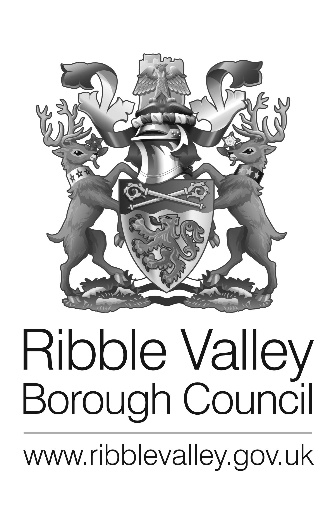 Ribble Valley Borough CouncilCouncil officesChurch WalkCLITHEROEBB7 2RA                                                                                    My reference: 3/2023/0823Direct Dial: (01200) 425111www.ribblevalley.gov.ukEmail: planning@ribblevalley.gov.ukDate: 07 December 2023Location: Barn 2, Dinkling Green Farm, Little Bowland Road, Chipping BB7 3BNProposal: Approval of details reserved by condition 3 (external materials) of Listed Building Consent 3/2022/0750I write in response to your application to discharge the condition pursuant to planning approval 3/2022/0750. Nicola HopkinsNICOLA HOPKINSDIRECTOR OF ECONOMIC DEVELOPMENT AND PLANNINGMiss Holly DuroseAG Built Environment Consultancy1-2 Cross StreetPrestonPR1 3LTCondition 3 can be partially discharged in so far as the information contained within the Proposed Materials Schedule dated 9th October 2023 is acceptable.In order to satisfy the condition in full the approved materials shall be implemented within the development in strict accordance with the approved details.